Data collection materials included in the package (include quantity):Submission InstructionsInclude a data collection checklist with each submission. 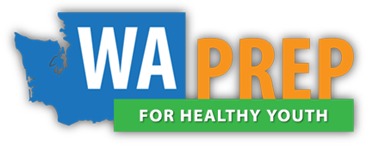 WA PREPData Collection ChecklistSchool District:School District:Dates of Implementation:Dates of Implementation:School:School:Curriculum:Curriculum:ItemIncludedQuantityYouth Entry SurveyY  NYouth Exit SurveyY  NStaff Perceptions SurveyY  NAttendanceY  NFor hard copies, please mail documents to:Rebecca Wheaton, Cardea Services1809 7th Avenue Suite 600Seattle, WA 98101For electronic submissions please send to:rwheaton@cardeaservices.org